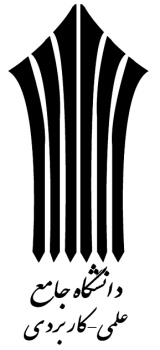 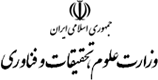 کاربرگ (4-212):گزارش کاربینی       کاربین محترم، اين گزارش حاصل مشاهدات شما از محيط کار مي‌باشد که می‌بایست آن را با راهنمايي مدرس تکمیل نماييد. نکته: ترجیحاً این گزارش به صورت گروهی تکمیل و ارایه شود.الف) مشخصات کاربین:ب) مشخصات محيط واقعي کار مورد بازدید:پ) در موارد زير با توجه به مشاهدات خود از محيط واقعي کار به طور اجمالي توضيح دهيد.توصيف شرایط انجام وظایف مربوط به شغل مورد نظرت) تحقیق، توصیف و مقایسه ویژگی های شغل مورد نظر در داخل و خارج از کشور:در الگوی مدیریتی در اروپا سه عامل مدیریتی برنامه‌ریزی، اجرای برنامه‌های مدیریت شهری، نظارت و ارتقای برنامه‌های مدیریت شهری ذکر می‌شود و ویژگی‌‌های خاصی برای یک مدیریت مطلوب شهری نیاز است که این ویژگی‌ها شامل داشتن اطلاعات لازم در زمینه سیستم شهری، سازمان‌های مربوطه و روند فعالیت‌ها را شامل می‌شود. همچنین باید توجه داشت که بخش خصوصی، گروه‌های فشار و عامه مردم می توانند در بهبود مدیریت شهری سهیم باشند و با استفاده از این مشارکت‌ها می‌توانند به بودجه لازم جهت ارتقای وضعیت اقتصادی دست یابند به طوری که این عملکردها می‌توانند شهروندان، محیط زیست شهری و ظرفیت کارآیی و تولیدات شهر را تحت تاثیر قرار دهند. در اروپا تاکید بر این است که سیستم‌های شهر به طور کامل مورد ارزیابی قرار گیرد.نوع مدیریت شهری که در اروپا مورد استفاده قرار می گیرد، می‌بایست با چرخه زندگی شهرنشینی، که افزایش و کاهش رشد محیط زیست نشانگر آن است، سازگار باشد.شهرهایی که به لحاظ فیزیکی و اقتصادی توسعه یافته هستند، نیاز به شیوه مدیریت شهری متفاوت نسبت به شهرهای عقب‌مانده و دچار نقصان هستند. به عنوان مثال بسیاری از شهرها نتوانسته‌اند به توازن عرضه و تقاضا در تولیدات و خدمات شهری برسند. در این موارد شهرهای اروپایی وضعیت بازارهای شهری مورد تجزیه و تحلیل قرار می‌دهند. با این روش تقاضا برای تولیدات خدمات شهری و عرضه مایحتاج شهروندان به توازن می‌رسد.از موارد دیگری که در مدیریت شهری اروپا مدنظر قرار می گیرد، می‌توان به وضعیت حمل و نقل شهری، مدیریت اراضی، اقتصاد شهری و منطقه ای، سازمان‌دهی کارآیی و حجم تولیدات در کلان‌شهرها اشاره کرد. متأسفانه در ایران        ناهماهنگی ها و در یک راستا نبودن اهداف دولت، مجلس و قوای حاکم روند بهبود مدیریت شهری را با کندی مواجه نموده است.ث) ارایه نظرات و پیشنهادات کاربین در خصوص موقعیت فعلی و آینده شغل مورد نظر:بکارگیری افراد صلاحیتدار در این عرصه، می تواند مسیر شوراها را در رسیدن به اهداف خرد و کلان هموار نماید.نام: نامخانوادگی: خانم ها عیدصید و عباسی-آقایان شهبازی، گنجعلی، حسینی، خوش رویش، کمالی          شماره دانشجویی:       شماره ملی: نيم‌سال تحصيلي:     مقطع تحصيلي:  کارداني □                   کارشناسي وضعيت اشتغال:        بیکار □      شاغل مرتبط با رشته تحصيلي           شاغل غير مرتبط با رشته تحصيلي □رشته تحصیلی: امور فرهنگی – مدیریت برنامه ریزی فرهنگی   مرکز آموزشی: جامع علمی کاربردی – واحد 13                                               مدرس: نام محيط واقعي کار مورد بازدیدشورای عالی استان هانوع محیط واقعی کار مورد بازدیددولتی                           عمومی                                خصوصی□تعداد کارکنان 50 نفرتاریخچه تأسیسسال ۱۳۷۸زمینه فعالیت مدیریت محلی - شهریبخش تحقیق و توسعه (R&D)                     دارد                                          ندارد□توصيف محیط واقعی کار1. عناوین مشاغل مرتبط و همگون با رشته تحصیلی:دبیر کمیسیون فرهنگی و اجتماعی (هر کمیسیون متشکل از 15 نفر عضو)2. وضعیت راه اندازی شغل مورد نظر(فردی یا خوداشتغالی، گروهی، سرمایه گذاری یا سازمانی):بطورکلی شروع بکار شوراهای اسلامی بعنوان یک نهاد مردمی از ۹ اردیبهشت ماه سال ۱۳۷۸ و همزمان با سالروز پیام امام خمینی در تاریخ 09/02/58 در خصوص تشکیل شوراها و با صدور پیام ویژه‌ای از سوی حضرت آیت الله خامنه‌ای آغاز گردید. 3. سازمان های ذیربط و مرتبط با حوزه شغلی:ارتباط با تمامی وزارتخانه ها، مجلس شورای اسلامی، سازمان شهرداری ها و دهیاری ها، نهادهای مختلف و ...1. عناوین مشاغل مرتبط و همگون با رشته تحصیلی:دبیر کمیسیون فرهنگی و اجتماعی (هر کمیسیون متشکل از 15 نفر عضو)2. وضعیت راه اندازی شغل مورد نظر(فردی یا خوداشتغالی، گروهی، سرمایه گذاری یا سازمانی):بطورکلی شروع بکار شوراهای اسلامی بعنوان یک نهاد مردمی از ۹ اردیبهشت ماه سال ۱۳۷۸ و همزمان با سالروز پیام امام خمینی در تاریخ 09/02/58 در خصوص تشکیل شوراها و با صدور پیام ویژه‌ای از سوی حضرت آیت الله خامنه‌ای آغاز گردید. 3. سازمان های ذیربط و مرتبط با حوزه شغلی:ارتباط با تمامی وزارتخانه ها، مجلس شورای اسلامی، سازمان شهرداری ها و دهیاری ها، نهادهای مختلف و ...توصیف فرایند انجام کار1.  تشریح جریان فرایند کار:مطابق اصل یکصد و دوم قانون اساسی شوراي عالي استان ها حق دارد در حدود وظايف خود طرح هايي تهيه و مستقيما يا از طريق دولت به مجلس شوراي اسلامي پيشنهاد كند. اين طرح ها بايد در مجلس مورد بررسي قرار گيرد.2.  ماشین آلات و دستگاه ها:چاپخانه3. محصولات تولید شده(کالا یا خدمات) و نحوه ارایه خدمات پس از تولید و تحویل:خدماتی از قبیل:  رایزنی در خصوص تأسیس کتابخانه ها و مراکز فرهنگی – تلاش در جهت رفع مشکلات و معضلات اجتماعی4. نحوه کنترل کیفیت انجام فعالیت ها:درخواست گزارشات ماهانه و دوره ای توسط حوزه ریاست از معاونت ها1.  تشریح جریان فرایند کار:مطابق اصل یکصد و دوم قانون اساسی شوراي عالي استان ها حق دارد در حدود وظايف خود طرح هايي تهيه و مستقيما يا از طريق دولت به مجلس شوراي اسلامي پيشنهاد كند. اين طرح ها بايد در مجلس مورد بررسي قرار گيرد.2.  ماشین آلات و دستگاه ها:چاپخانه3. محصولات تولید شده(کالا یا خدمات) و نحوه ارایه خدمات پس از تولید و تحویل:خدماتی از قبیل:  رایزنی در خصوص تأسیس کتابخانه ها و مراکز فرهنگی – تلاش در جهت رفع مشکلات و معضلات اجتماعی4. نحوه کنترل کیفیت انجام فعالیت ها:درخواست گزارشات ماهانه و دوره ای توسط حوزه ریاست از معاونت هاتوصيف توانمندی ها و مهارت های مورد انتظار برای احراز شغل موردنظرتوصيف توانمندی ها و مهارت های مورد انتظار برای احراز شغل موردنظر1. ویژگی های جسمانی:از نظر جسمانی مخصوصا بینایی و شنوایی دارای سلامت کافی باشد و توانایی پیگیری امور محوله از جمله تشکیل جلسات، حضور در همایش ها را داشته باشند.2. ویژگی های مهارتی:تسلط و اشراف به مسایل، مشکلات و ضعف های فرهنگی و اجتماعی 3. استعدادهای مورد نیاز:فعالیت در جهت ایجاد زمینه های رشد فرهنگی و اجتماعی 1. ویژگی های جسمانی:از نظر جسمانی مخصوصا بینایی و شنوایی دارای سلامت کافی باشد و توانایی پیگیری امور محوله از جمله تشکیل جلسات، حضور در همایش ها را داشته باشند.2. ویژگی های مهارتی:تسلط و اشراف به مسایل، مشکلات و ضعف های فرهنگی و اجتماعی 3. استعدادهای مورد نیاز:فعالیت در جهت ایجاد زمینه های رشد فرهنگی و اجتماعی 1. ویژگی های جسمانی:از نظر جسمانی مخصوصا بینایی و شنوایی دارای سلامت کافی باشد و توانایی پیگیری امور محوله از جمله تشکیل جلسات، حضور در همایش ها را داشته باشند.2. ویژگی های مهارتی:تسلط و اشراف به مسایل، مشکلات و ضعف های فرهنگی و اجتماعی 3. استعدادهای مورد نیاز:فعالیت در جهت ایجاد زمینه های رشد فرهنگی و اجتماعی 1. سختی و پیچیدگی کار:در صورت عدم دقت و مدیریت در حیطه کاری مربوطه، تبعاتی از جمله تعلیق از کار یا نزول جایگاه اداری را بهمراه دارد.2. مباحث قوانین و مقررات انجام کار:تطبیق مصوبات با قوانین رایج از لحاظ عدم مغایرت 3. مباحث ایمنی و بهداشت:4. مباحث فرهنگی و اجتماعی (جاذبه و انگیزه های شغلی):آشنا کردن مردم با آثار و خصوصیات شورا و ارائه اطلاعات به عموم5. وضعیت درآمدی و مباحث اقتصادی:تصویب طرح هایی در جهت استقلال مالی شهرداری ها 